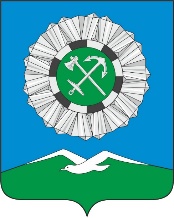 РОССИЙСКАЯ ФЕДЕРАЦИЯ Иркутская область Слюдянское муниципальное образованиеАДМИНИСТРАЦИЯ СЛЮДЯНСКОГО ГОРОДСКОГО ПОСЕЛЕНИЯСлюдянского районаг. СлюдянкаПОСТАНОВЛЕНИЕОт __________ г № ________В соответствии со ст. 53  Федерального закона «О государственном контроле (надзоре) и муниципальном контроле в Российской Федерации» от 31.07.2020 № 248-ФЗ, постановлением правительства Российской Федерации от 27.10.2021 года № 1844 «Об утверждении требований к разработке, содержанию, общественному обсуждению проектов форм проверочных листов, утверждению, применению, актуализации форм проверочных листов, а также случаев обязательного применения проверочных листов», федеральным законом от 08.11.2007 N 257-ФЗ "Об автомобильных дорогах и о дорожной деятельности в Российской Федерации и о внесении изменений в отдельные законодательные акты Российской Федерации", решением Думы Слюдянского муниципального образования от 28.10.2021 № 58 IV-ГД «Об утверждении Положения о муниципальном контроле на автомобильном транспорте и в дорожном хозяйстве в границах населенных пунктов Слюдянского муниципального образования» ст. 10, 44, 47 Устава Слюдянского муниципального образования Слюдянского муниципального образования, зарегистрированного Главным управлением Министерства юстиции РФ по Сибирскому Федеральному округу от 23 декабря 2005 года № RU 385181042005001, с изменениями и дополнениями, зарегистрированными Управлением Министерства юстиции Российской федерации по Иркутской области от 06 декабря 2021 года № RU 385181042021002,ПОСТАНОВЛЯЕТ:Утвердить:1.1 Форму проверочного листа (список контрольных вопросов) применяемый при осуществлении муниципального контроля в дорожном хозяйстве в границах населенных пунктов Слюдянского муниципального образования (Приложение № 1)1.2 Форму проверочного листа (список контрольных вопросов) применяемый при осуществлении муниципального контроля на автомобильном транспорте в границах населенных пунктов Слюдянского муниципального образования (приложение №2)Опубликовать настоящее постановление в специальном приложении к газете «Байкал Новости», а также разместить на официальном сайте администрации Слюдянского муниципального образования сети «Интернет».Контроль за исполнением настоящего постановления возложить заместителя главы Слюдянского о поселения О. В. ХаюкаГлава Слюдянскогомуниципального образования                                                                                       В.Н. Сендзяк   (наименование органа муниципального контроля)Проверочный лист(список контрольных вопросов) применяемый при осуществлении муниципального контроля в дорожном хозяйстве в границах населенных пунктов Слюдянского муниципального образования 1. Фамилия, имя, отчество (при наличии) гражданина или  индивидуального предпринимателя, его идентификационный номер налогоплательщика и (или) основной государственный регистрационный номер индивидуального предпринимателя, адрес регистрации гражданина или индивидуального предпринимателя, наименование юридического лица, его идентификационный номер налогоплательщика и (или) основной государственный регистрационный номер, адрес юридического лица (его филиалов, представительств,  обособленных структурных подразделений), являющихся контролируемыми лицами2. Место проведения плановой проверки с заполнением проверочного листа и (или) используемые гражданином, юридическим лицом, индивидуальным предпринимателем объекты___________________________________________________________________________________________________________________________________________________________3. Реквизиты распоряжения о проведении плановой проверки юридического лица, индивидуального предпринимателя:(номер, дата распоряжения о проведении плановой проверки юридического, физического лица, индивидуального предпринимателя)4. Учетный номер проверки и дата присвоения учетного номера проверки в едином реестре проверок ______________________________________________________________                                               (указывается учетный номер проверки и дата его присвоения в едином реестре проверок)Форма проверочного листа утверждена постановлением администрации Слюдянского городского поселения от ___________________ № ______6. Должность, фамилия и инициалы должностного лица администрации Слюдянского городского поселения, проводящего плановую проверку и заполняющего проверочный лист _________________________________________________________________________________ _________________________________________________________________________________7. Перечень вопросов, отражающих содержание обязательных требований, ответы на которые однозначно свидетельствуют о соблюдении или несоблюдении проверяемым лицом, обязательных требований, составляющих предмет проверки:(наименование органа муниципального контроля)Проверочный лист(список контрольных вопросов) применяемый при осуществлении муниципального контроля на автомобильном транспорте в границах населенных пунктов Слюдянского муниципального образования  1. Фамилия, имя, отчество (при наличии) гражданина или  индивидуального предпринимателя, его идентификационный номер налогоплательщика и (или) основной государственный регистрационный номер индивидуального предпринимателя, адрес регистрации гражданина или индивидуального предпринимателя, наименование юридического лица, его идентификационный номер налогоплательщика и (или) основной государственный регистрационный номер, адрес юридического лица (его филиалов, представительств,  обособленных структурных подразделений), являющихся контролируемыми лицами2. Место проведения плановой проверки с заполнением проверочного листа и (или) используемые гражданином, юридическим лицом, индивидуальным предпринимателем объекты_______________________________________________________________________________________________________________________________________________________________3. Реквизиты распоряжения о проведении плановой проверки юридического лица, индивидуального предпринимателя:(номер, дата распоряжения о проведении плановой проверки юридического, физического лица, индивидуального предпринимателя)4. Учетный номер проверки и дата присвоения учетного номера проверки в едином реестре проверок ______________________________________________________________          (указывается учетный номер проверки и дата его присвоения в едином реестре проверок)Форма проверочного листа утверждена постановлением администрации Слюдянского городского поселения от ___________________ № ______6. Должность, фамилия и инициалы должностного лица администрации Слюдянского городского поселения, проводящего плановую проверку и заполняющего проверочный лист _________________________________________________________________________________ _________________________________________________________________________________7. Перечень вопросов, отражающих содержание обязательных требований, ответы на которые однозначно свидетельствуют о соблюдении или несоблюдении проверяемым лицом, обязательных требований, составляющих предмет проверки:Юридическое лицо,индивидуальный предприниматель  _          __________   _______________________                                                                             (подпись)     (расшифровка подписи)"__" _____________ 20__ г.Должностное лицоконтрольного органа, осуществляющее контрольные мероприятияи заполняющее проверочный лист              ___________   _______________________                                                                             (подпись)     (расшифровка подписи)"__" _____________ 20__ г.Отметка об отказе юридического лица, индивидуального предпринимателя от подписания проверочного листа___________________________________________________________________________      (заполняется в случае отказа юридического лица, индивидуального             предпринимателя от подписания проверочного листа)"__" _____________ 20__ г.Об утверждении форм проверочных листов (списка контрольных вопросов) применяемых при осуществлении муниципального контроля на автомобильном транспорте и в дорожном хозяйстве в границах населенных пунктов Слюдянского муниципального образования  NпП/пПеречень вопросов, отражающих содержание обязательных требованийНормативный правовой акт, содержащий обязательные требования (реквизиты, его структурная единица)Вывод о соблюдении установленных требованийВывод о соблюдении установленных требованийСпособ подтверждения соблюдения установленных требованийПримечаниеNпП/пПеречень вопросов, отражающих содержание обязательных требованийНормативный правовой акт, содержащий обязательные требования (реквизиты, его структурная единица)ДаНетПримечание1Соблюдаются ли контролируемым лицом при осуществлении работ по капитальному ремонту, ремонту и содержанию автомобильных дорог общего пользования регионального и межмуниципального значения следующие требования:21.1Покрытие проезжей частипп. "а" п. 13.2 ст. 3 технического регламента Таможенного союза "Безопасность автомобильных дорог" ТР ТС 014/2011Обследование автомобильной дорогиДля подрядных организаций1.2Водоотводпп. "а" п. 13.2 ст. 3 технического регламента Таможенного союза "Безопасность автомобильных дорог" ТР ТС 014/2011Обследование автомобильной дорогиДля подрядных организаций1.3Сцепные качества дорожного покрытияпп. "б" п. 13.2 ст. 3 технического регламента Таможенного союза "Безопасность автомобильных дорог" ТР ТС 014/2011Обследование автомобильной дорогиДля подрядных организаций11.4Ровность дорожного покрытияпп. "в" п. 13.2 ст. 3 технического регламента Таможенного союза "Безопасность автомобильных дорог" ТР ТС 014/2011Обследование автомобильной дорогиДля подрядных организаций11.5Обочинапп. "д", "г" п. 13.2 ст. 3 технического регламента Таможенного союза "Безопасность автомобильных дорог" ТР ТС 014/2011Обследование автомобильной дорогиДля подрядных организаций11.6Видимостьпп. "е" п. 13.2 ст. 3 технического регламента Таможенного союза "Безопасность автомобильных дорог" ТР ТС 014/2011Обследование автомобильной дорогиДля подрядных организаций11.7Мосты, путепроводыпп. "а" п. 13.3 ст. 3 технического регламента Таможенного союза "Безопасность автомобильных дорог" ТР ТС 014/2011Обследование автомобильной дорогиДля подрядных организаций11.8Дорожные знакипп. "а" п. 13.5 ст. 3 технического регламента Таможенного союза "Безопасность автомобильных дорог" ТР ТС 014/2011Обследование автомобильной дорогиДля подрядных организаций11.9Дорожная разметкапп. "б" п. 13.5 ст. 3 технического регламента Таможенного союза "Безопасность автомобильных дорог" ТР ТС 014/2011Обследование автомобильной дорогиДля подрядных организаций11.10Светофорыпп. "в" п. 13.5 ст. 3 технического регламента Таможенного союза "Безопасность автомобильных дорог" ТР ТС 014/2011Обследование автомобильной дорогиДля подрядных организаций11.11Направляющие устройствапп. "г" п. 13.5 ст. 3 технического регламента Таможенного союза "Безопасность автомобильных дорог" ТР ТС 014/2011Обследование автомобильной дорогиДля подрядных организаций11.12Железнодорожные переездыпп. "д" п. 13.5 ст. 3 технического регламента Таможенного союза "Безопасность автомобильных дорог" ТР ТС 014/2011Обследование автомобильной дорогиДля и подрядных организаций21.13Временные знаки и светофорыпп. "е" п. 13.5 ст. 3 технического регламента Таможенного союза "Безопасность автомобильных дорог" ТР ТС 014/2011Обследование автомобильной дорогиДля подрядных организаций21.14Огражденияп. 13.6 ст. 3 технического регламента Таможенного союза "Безопасность автомобильных дорог" ТР ТС 014/2011Обследование автомобильной дорогиДля подрядных организаций21.15Горизонтальная освещенностьп. 13.7 ст. 3 технического регламента Таможенного союза "Безопасность автомобильных дорог" ТР ТС 014/2011Обследование автомобильной дорогиДля подрядных организаций21.16Наружная рекламап. 13.8 ст. 3 технического регламента Таможенного союза "Безопасность автомобильных дорог" ТР ТС 014/2011Обследование автомобильной дорогиДля подрядных организаций и объектов дорожного сервиса21.17Очистка покрытия от снегап. 13.9 ст. 3 технического регламента Таможенного союза "Безопасность автомобильных дорог" ТР ТС 014/2011Обследование автомобильной дорогиДля подрядных организаций21.18Ликвидация зимней скользкостип. 13.9 ст. 3 технического регламента Таможенного союза "Безопасность автомобильных дорог" ТР ТС 014/2011Обследование автомобильной дорогиДля подрядных организаций21.19Проведение входного контроля качества в отношении применяемых подрядными организациями дорожно-строительных материалов и изделийп. 24.1 ст. 5 технического регламента Таможенного союза "Безопасность автомобильных дорог" ТР ТС 014/2011Результаты проведения входного контроля, сопроводительные документы на материалы и изделияДля подрядных организаций1.20Выезды на дорогу общего пользованияст. 20 Федерального закона от 08.11.2007 N 257-ФЗОбследование автомобильной дорогиДля подрядных организаций2Соблюдаются ли контролируемым лицом при осуществлении деятельности по эксплуатации объектов дорожного сервиса, размещенных  в границах полос отвода и (или) придорожных полос автомобильных дорог общего пользования регионального и межмуниципального значения следующие требования:2.1Предоставление минимально необходимых услуг, оказываемых на объектах дорожного сервисач. 2 ст. 22 Федерального закона от 08.11.2007 N 257-ФЗ; постановление Правительства Российской Федерации от 28.10.2020 N 1753 "О минимально необходимых для обслуживания участников дорожного движения требованиях к обеспеченности автомобильных дорог общего пользования федерального, регионального или межмуниципального, местного значения объектами дорожного сервиса, размещаемыми в границах полос отвода автомобильных дорог, а также требованиях к перечню минимально необходимых услуг, оказываемых на таких объектах дорожного сервиса"Визуальное обследованиеДля владельцев объектов дорожного сервиса2.2Содержание подъездов, съездов и примыканий, стоянок и мест остановки транспортных средств, переходно-скоростных полос объекта дорожного сервиса на автомобильных дорогах общего пользования регионального или межмуниципального значенияч. 10 ст. 22 Федерального закона от 08.11.2007 N 257-ФЗ; Классификация работ по капитальному ремонту, ремонту и содержанию автомобильных дорог, утвержденная приказом Министерства транспорта Российской Федерации от 16.11.2012 N 402Обследование автомобильной дорогиДля владельцев объекта дорожного сервиса№ п/пКонтролируемые объекты (виды деятельности, виды контроля)Формулировка обязательного требованияНормативный правовой акт, устанавливающий обязательное требованиеПри наличии - ДА, при отсутствии - НЕТ1Осуществление перевозок по муниципальному маршруту регулярных перевозок (по нерегулируемому тарифу)Соблюдение пути следования транспортного средства по муниципальному маршруту регулярных перевозок, в том числе изменение мест нахождения начальных, промежуточных и (или) конечных остановочных пунктовПостановление администрации Слюдянского городского поселения от 0112.2021г. №754 «О внесении изменений в реестр муниципальных маршрутов регулярных перевозок на территории Слюдянского муниципального образования»2Осуществление перевозок по муниципальному маршруту регулярных перевозок (по нерегулируемому тарифу)Соблюдение количества транспортных средств, используемых для регулярных перевозок, и количества выполняемых рейсов, предусмотренного расписанием движения транспортных средств по муниципальному маршруту регулярных перевозокПостановление администрации Слюдянского городского поселения от 0112.2021г. №754 «О внесении изменений в реестр муниципальных маршрутов регулярных перевозок на территории Слюдянского муниципального образования»